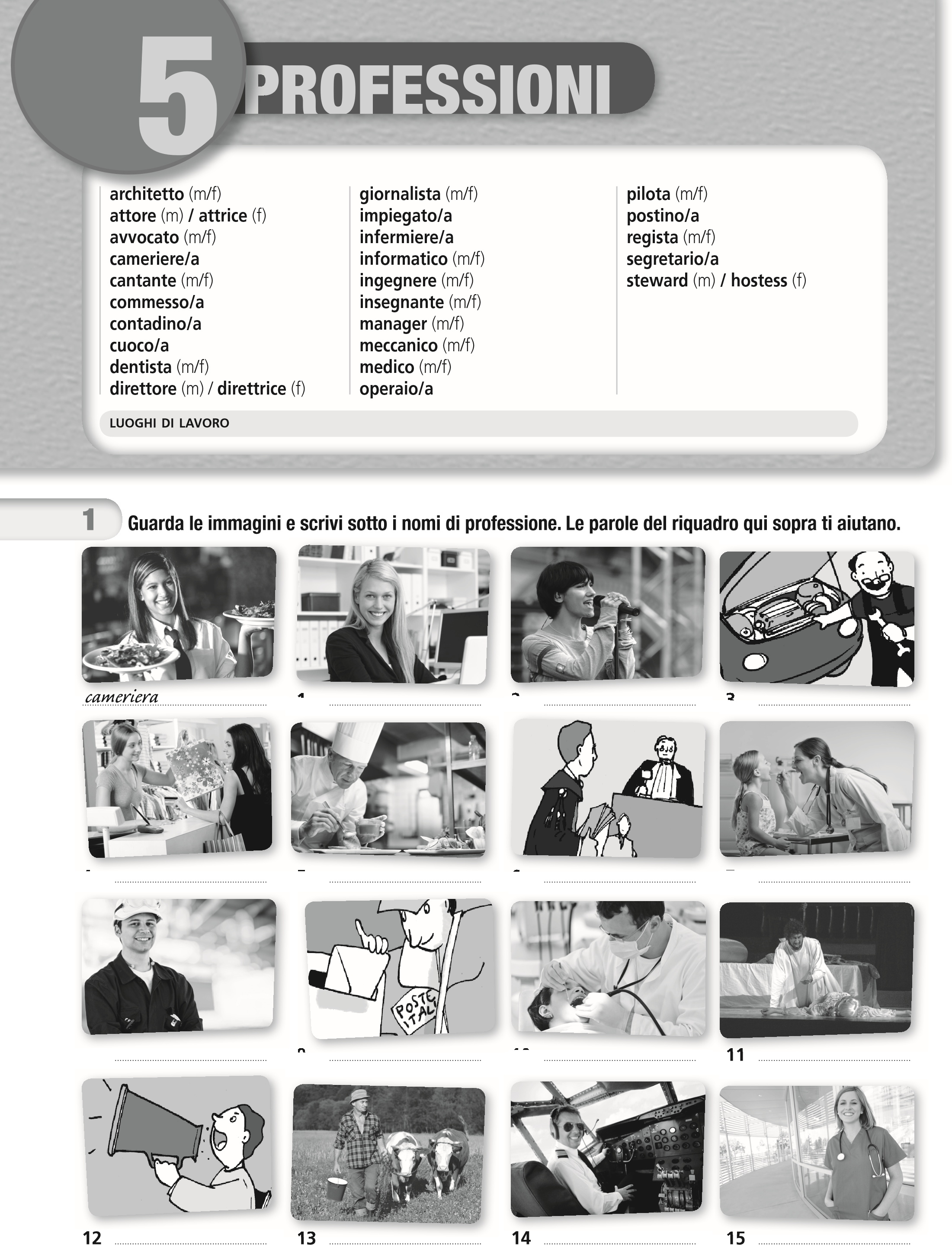 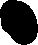 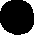 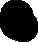 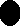 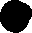 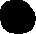 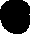 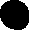 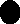 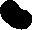 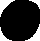 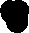 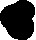 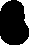 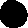 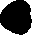 Che lavoro fanno? Completa con il maschile o il femminile. In alcuni casi la forma non cambia.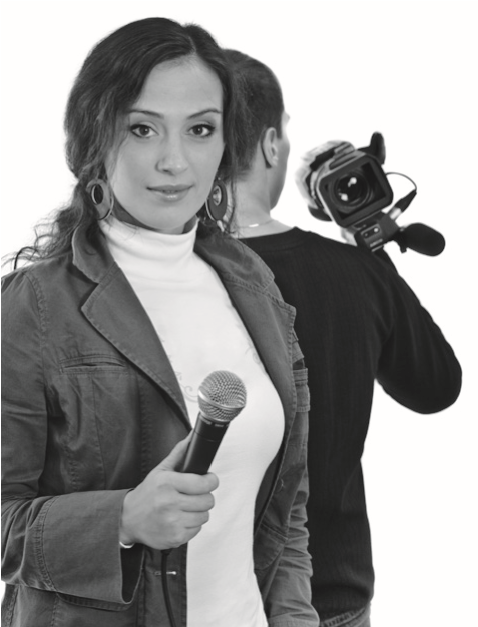 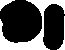 12             3             4             5             6             7             8Dove lavorano? Collega le professioni ai luoghi adatti. Ci sono più persone che lavorano nello stesso luogo. 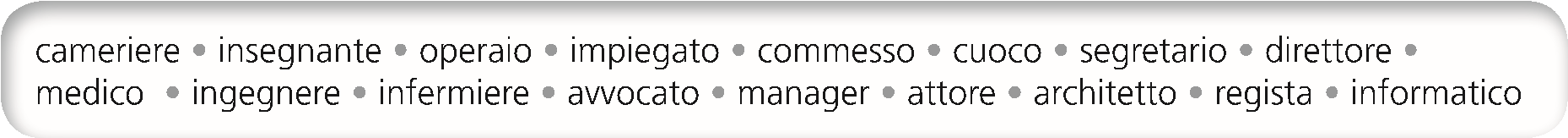 ristorante  ............................................................................................... negozio  ............................................................................................... scuola  ............................................................................................... ospedale  ............................................................................................... fabbrica / ditta  ............................................................................................... studio  ............................................................................................... uffi cio  ............................................................................................... teatro / cinema  ...............................................................................................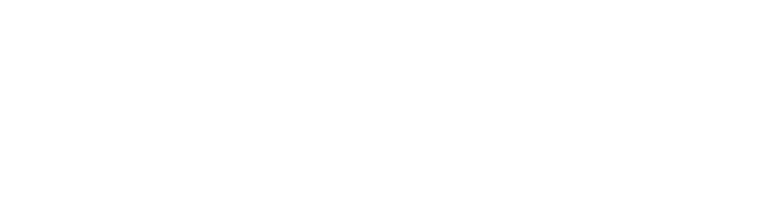 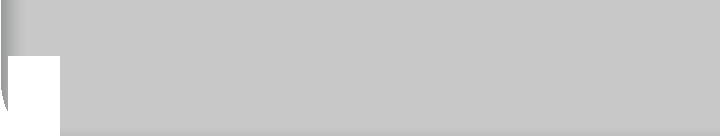 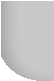 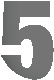 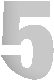 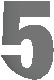 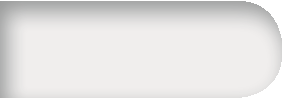 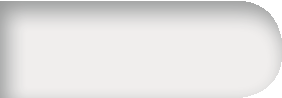 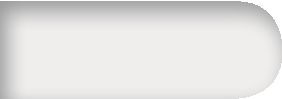 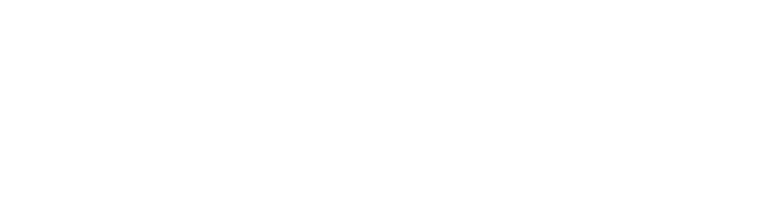 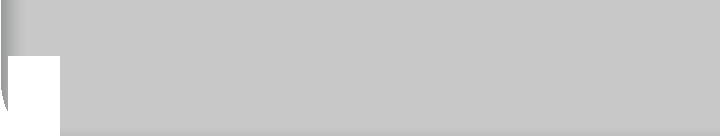 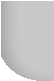 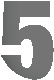 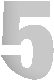 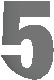 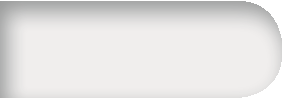 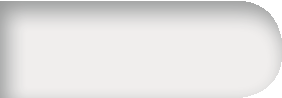 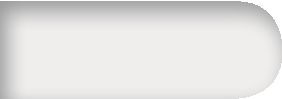 4 	COLLOCAZIONI    Guarda le due frasi date e completa con il verbo corretto.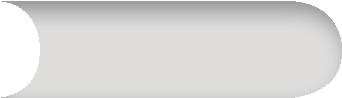 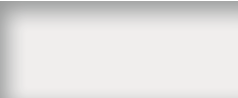 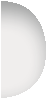 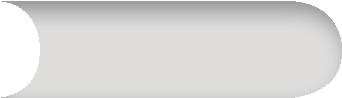 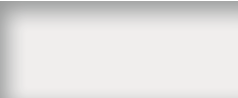 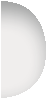 È giornalista. (essere + nome) / Fa il giornalista. (fare + articolo + nome)Risolvi gli anagrammi, scrivi il nome della professione con o senza articolo e scegli il luogo di lavoro.	NTCOANDIN 	Pietro è ………………………………………………………………………………contadino	 , lavora in una ditta / fattoria. ENGTIASNNE 	Marinella è ……………………………………………………………………………… , lavora in una scuola / fattoria.RATGEIS 	Francesco fa ……………………………………………………………………………… , lavora in un teatro / uffi cio.VOATVAOC 	Chiara è ……………………………………………………………………………… e ha un negozio / uno studio in centro.SSSTHEO 	Viviana è ……………………………………………………………………………… e lavora in un ristorante / sugli aerei.FIMRENIREE 	Giuseppe fa ……………………………………………………………………………… , lavora in ospedale / ditta.AMRCEIEAR 	Cinzia è ……………………………………………………………………………… , lavora in uno studio / un bar.Che cosa fanno? Indovina.Serve in un ristorante. Fa il  .............................................................................................................................................Scrive articoli sui giornali. Fa il  ...................................................................................................................................Ripara le macchine. È  .............................................................................................................................................................Distribuisce la posta. Fa il  ..................................................................................................................................................Guida gli aerei. È ........................................................................................................................................................................... 6  Cura i malati. Fa il  ....................................................................................................................................................................... 7  Coltiva i campi. Fa il  .................................................................................................................................................................Dirige una ditta. È  .......................................................................................................................................................................Aiuta il capo a organizzare il lavoro. È  ........................................................................................................... 10 Canta e fa concerti. Fa il  ....................................................................................................................................................Prova tu. Che cosa fanno queste persone? Le espressioni date ti servono d’aiuto per formulare le frasi.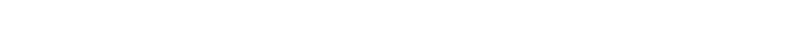 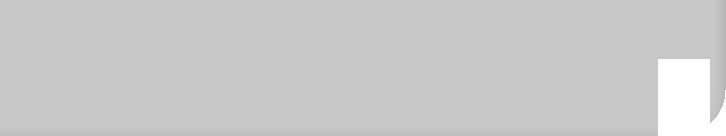 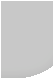 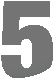 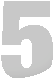 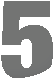 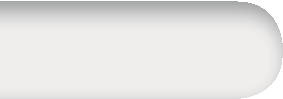 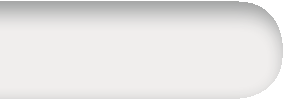 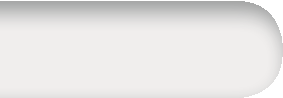 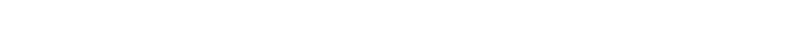 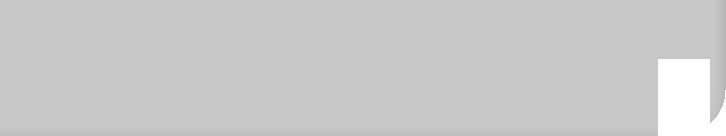 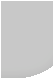 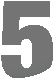 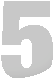 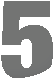 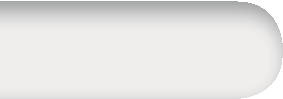 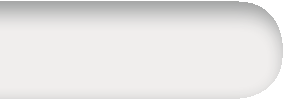 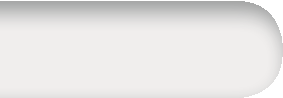 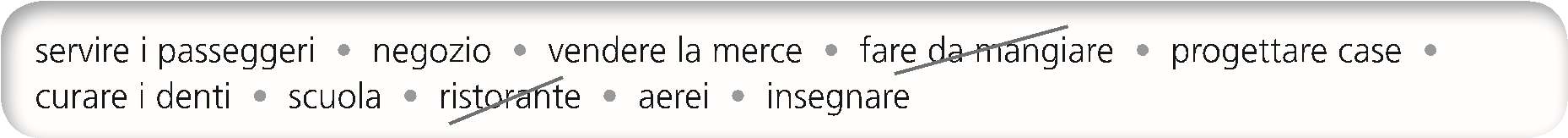 Il cuoco  ..fa da mangiare in un ristorante.1  La hostess  ...........................................................................................................................................................................................2L’insegnante  ........................................................................................................................................................................................................................................................................................ 3 Il commesso  ......................................................................................................................................................................................................................................................................................... 4 Il dentista  ................................................................................................................................................................................................................................................................................................. 5  L’architetto  ............................................................................................................................................................................................................................................................................................Cerca nella griglia le 8 parole nascoste. Con le altre lettere completa la frase.Che cosa faranno da grandi? Scrivi per ogni persona il lavoro che pu  fare. Ci sono più risposte possibili.Carlo è molto bravo in matematica e disegna molto bene. Magari da grande farà  .l’architetto.Roberta ha un solo hobby: la musica. Le piace cantare e canta molto bene. Magari da grande farà ……………………………………………………………....……………………….....Giulio ama viaggiare, gli piacerebbe girare il mondo. Come tanti bambini, Giulio gioca al computer e ama le macchine, i treni e soprattutto gli aerei. Magari da grande farà …………………………………………………..…A Paola piace tantissimo andare in bicicletta, ma quando è a casa legge molto e poi scrive tanto e sa scrivere molto bene. Magari da grande farà ……………………………………………………………....………………………………………………………..…....….O M U N I C A Z I O N E11 Scrivi un breve testo sulla tua professione .Che lavoro fai?Dove lavori?Cosa fai?Ti piace il tuo lavoro?IO FACCIO ………………………………………………………………………………………………………………………………………................................................................................................................................................................................................................................................................................................................................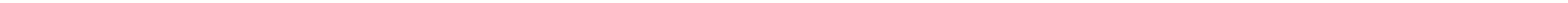 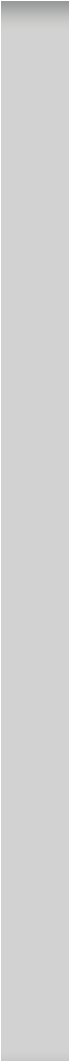 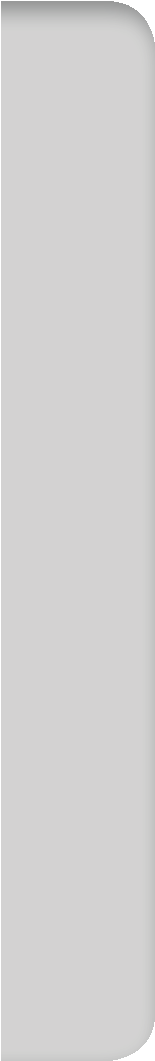 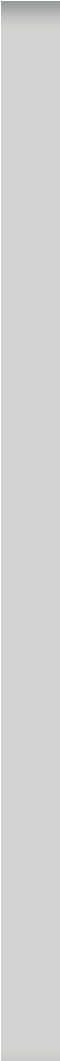 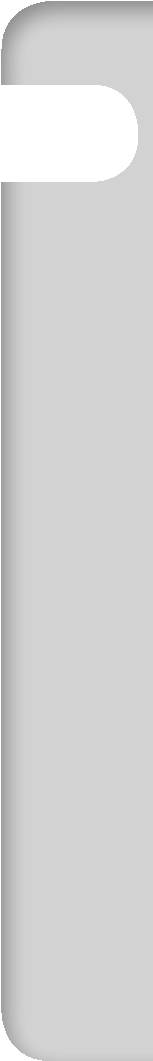 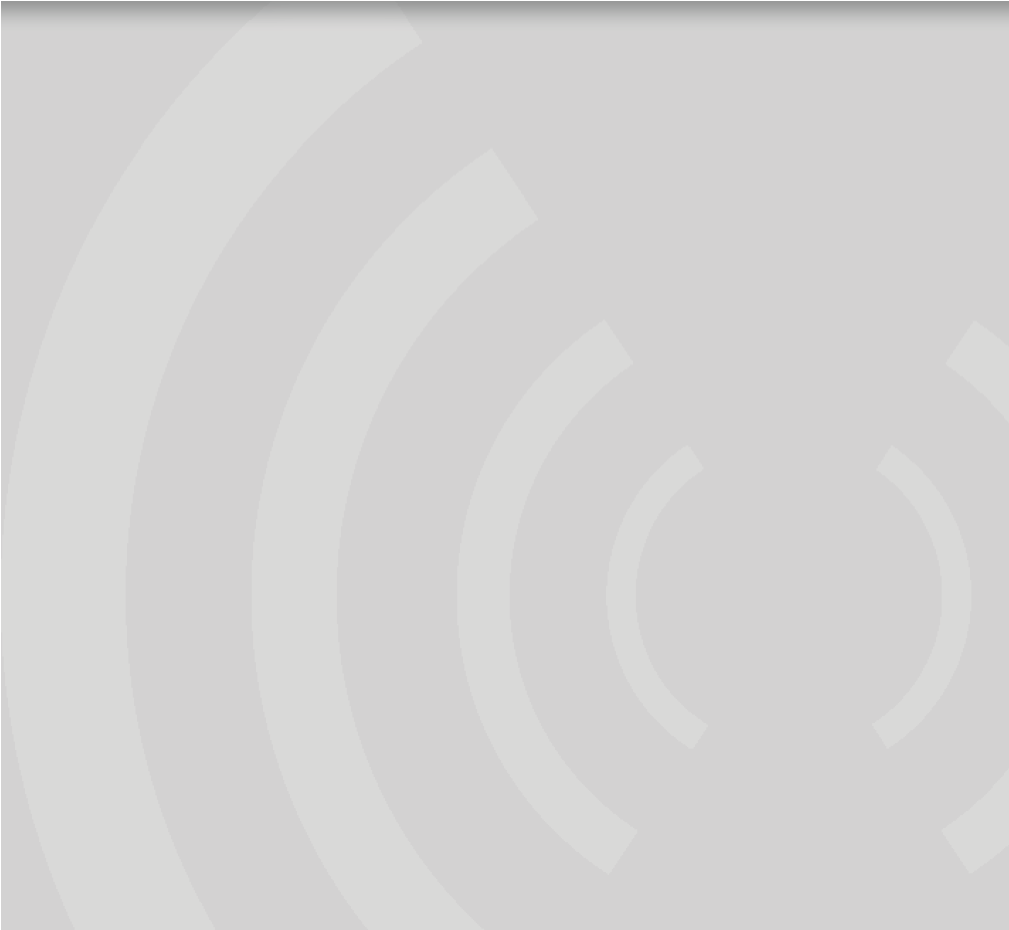 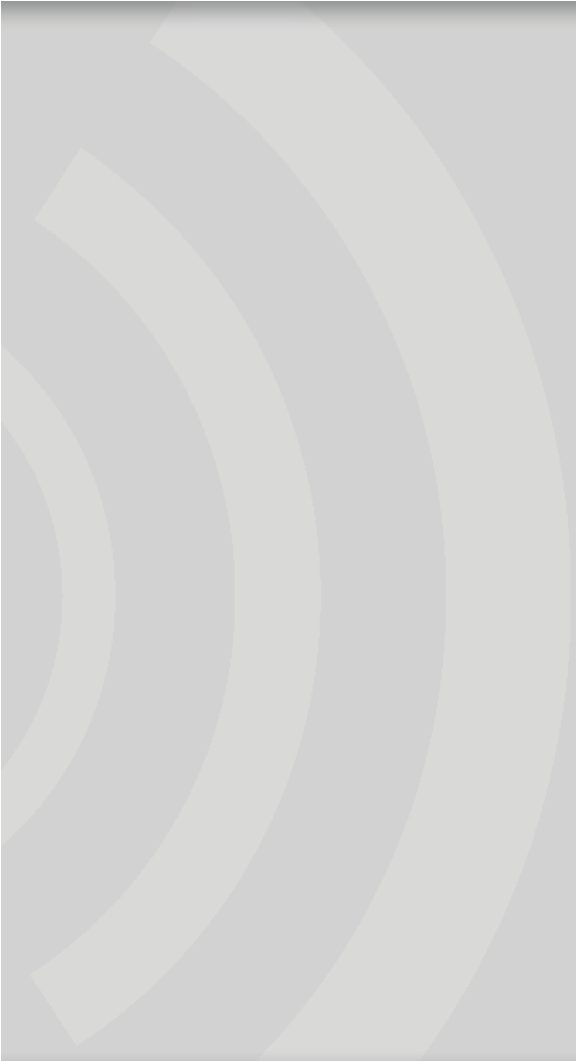 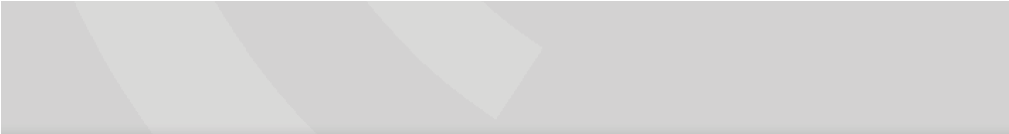 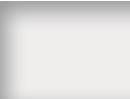 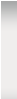 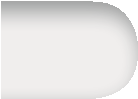 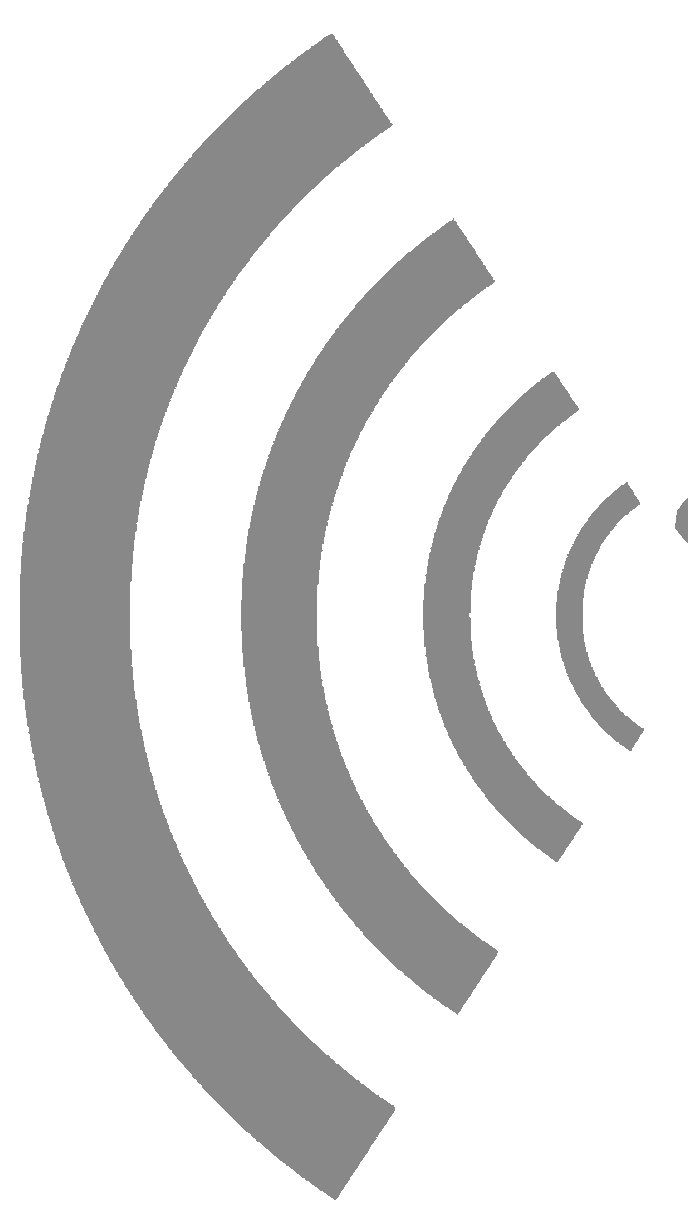 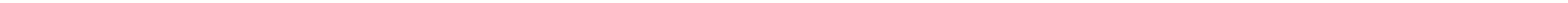 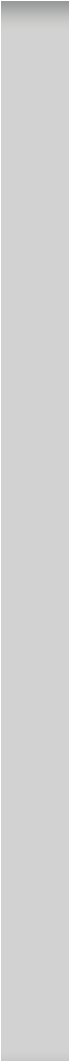 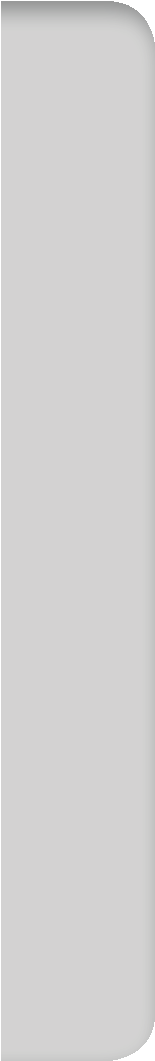 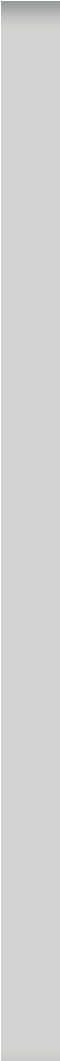 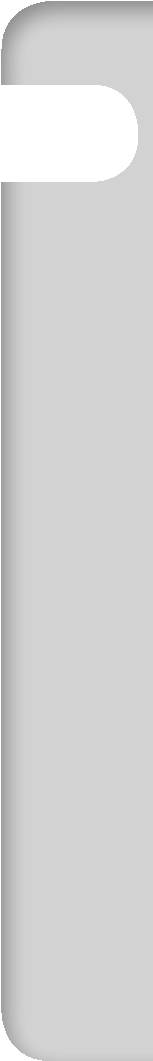 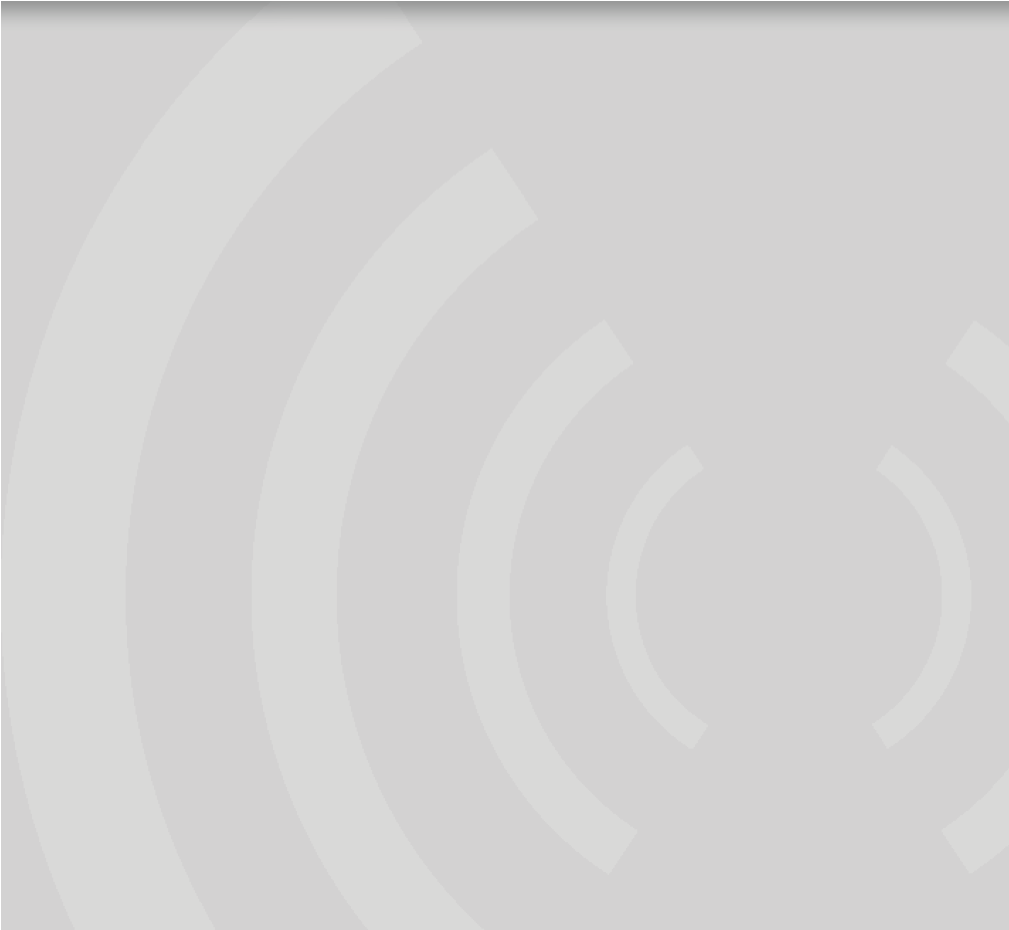 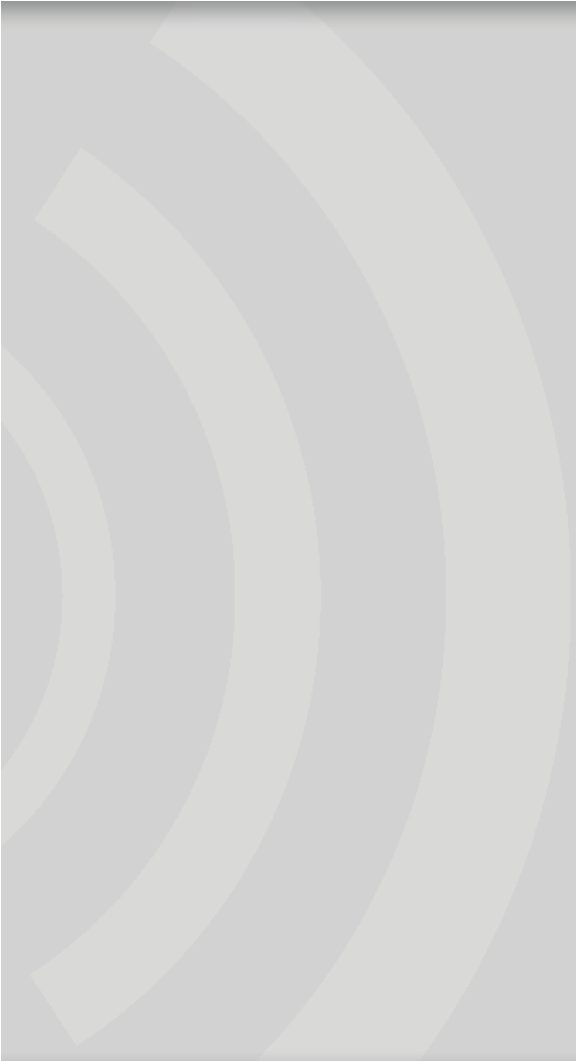 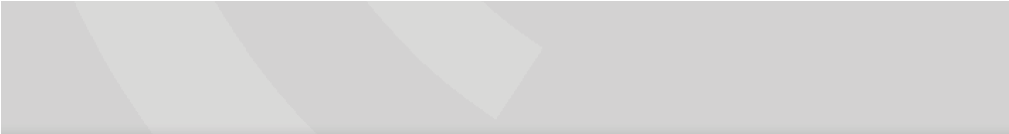 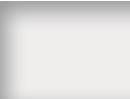 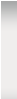 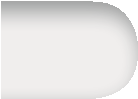 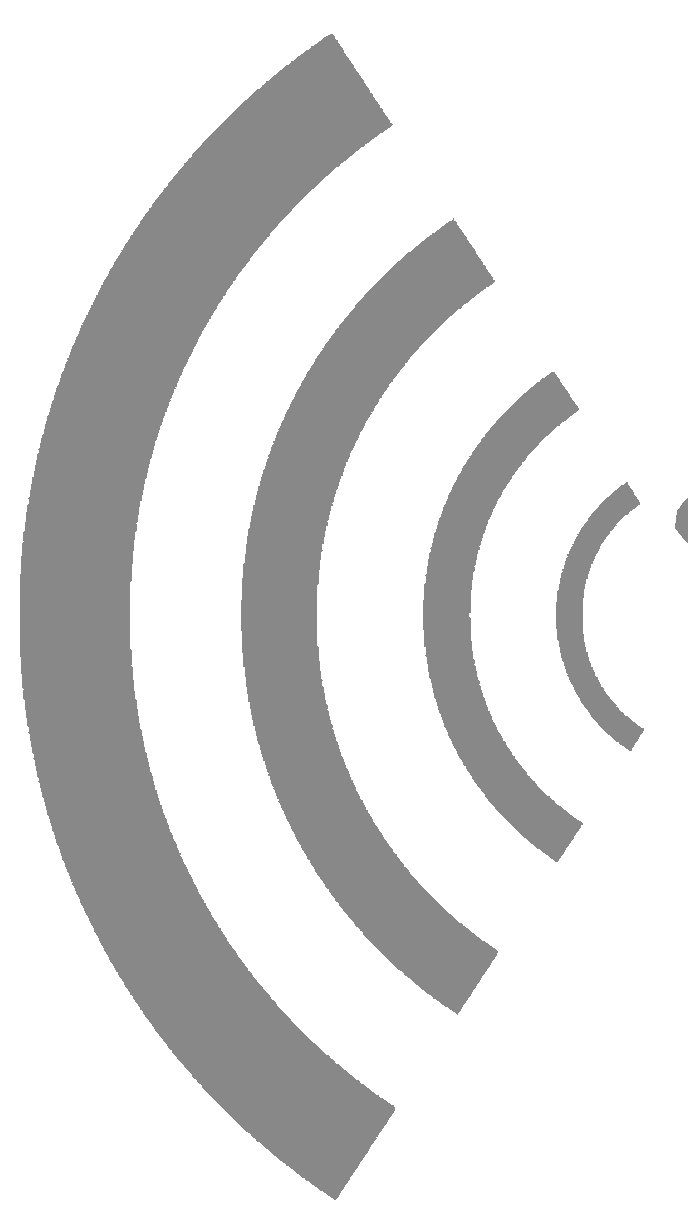 ................................................................................................................................................................................................................................................................................................................................................................................................................................................................................................................................................................................................................................................................................................................................................................................................................................................................................................................................................................................................................................................................................................................................................................................................................................................................................................................................................................................................................................................................................................................................................................................................................................................................................................................................................................................................................................................................................................................................................................................................................................................................................................................................................................................................................................................................................................................................Nicola è …Silvia è … camerierecamerierainsegnanteimpiegatogiornalistadirettriceingegnerearchitettopilotastewardVittorio ……………………………… meccanico.Mia sorella ……………………………… la dentista.Emma ……………………………… cantante.Suo zio ……………………………… il contadino.Giuliana ……………………………… pilota.Mio fratello ……………………………… postino.Un mio amico ………………………………  lo steward.Giovanna ……………………………… insegnante.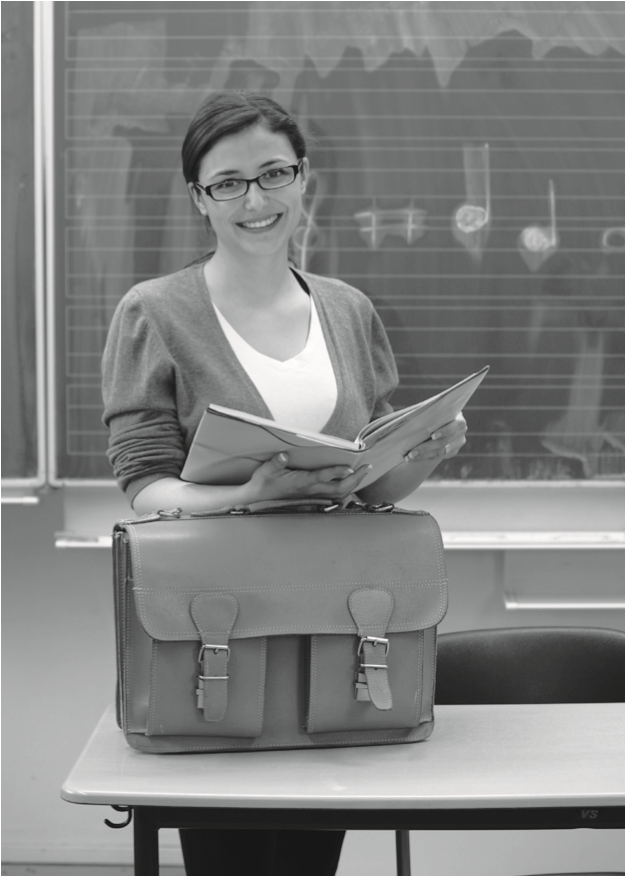 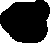 